Information about the applicant and project managerSummary of activities performedPlease provide a brief summary of the activities performed.Limit the summary to approximately 1000 characters.Current technology readiness level (after the financing from the Innovation Fund):WHICH ORGANISATIONS – POTENTIAL USERS/BUYERS/PARTNERS HAVE YOU CONTACTED? Please provide a list of the organisations you have contacted (name of the organisation, contact person, e-mail address, website, date of making the contact, feedback), along with their feedback.Expected advantages for business/development partnersPlease assess the advantages for business/development partners you have identified during the project.Limit the summary to approximately 1500 characters.Identified risksVideo/photo materialPlease add video/photo material of your updated solution. Subsequent steps necessary to commercialise the solutionWhich steps/activities are still necessary to commercialise the solution?Project manager’s signature				Dean’s signature____________________ 				________________________________Applicant – member:[title of the UL member]Project manager’s name and surname[name and surname]Project manager’s laboratory/department[title of the laboratory/department]Project manager’s job title[employment position]Project manager’s e-mail[e-mail address]Project manager’s mobile telephone number[mobile tel. number][Please define and describe the current technology readiness level].Name of the organisation and websiteContact person and their e-mail address (or LinkedIn profile)Date of contact, feedback and subsequent steps[][][][Please define and explain potential risks (technical, software related, market or other risks). How high/low are these risks? Please define how you can mitigate them. Propose a method of monitoring the complete project activities and monitoring the efficient usage of the funds received.]IMPLEMENTED ACTIVITIES AND TIMELINEIMPLEMENTED ACTIVITIES AND TIMELINEIMPLEMENTED ACTIVITIES AND TIMELINEIMPLEMENTED ACTIVITIES AND TIMELINEIMPLEMENTED ACTIVITIES AND TIMELINESeq. No.Description of activityDuration of activity (beginning – end)Actual cost of activity, by types of costResults achieved1[]Start month No.#  End month No.#Labour costs: []External costs: []Equipment costs: []Attendance at an industry fair: [][]2[]Start month No.#  End month No.#Labour costs: []External costs: []Equipment costs: []Attendance at an industry fair: [][]3[]Start month No.#  End month No.#Labour costs: []External costs: []Equipment costs: []Attendance at an industry fair: [][]…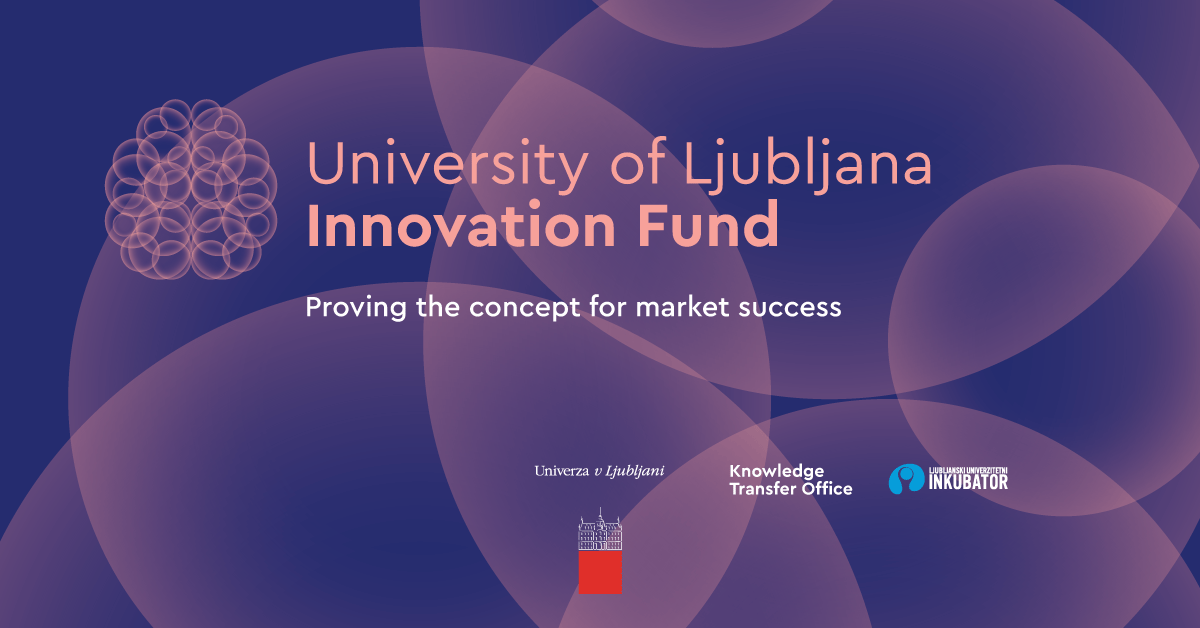 